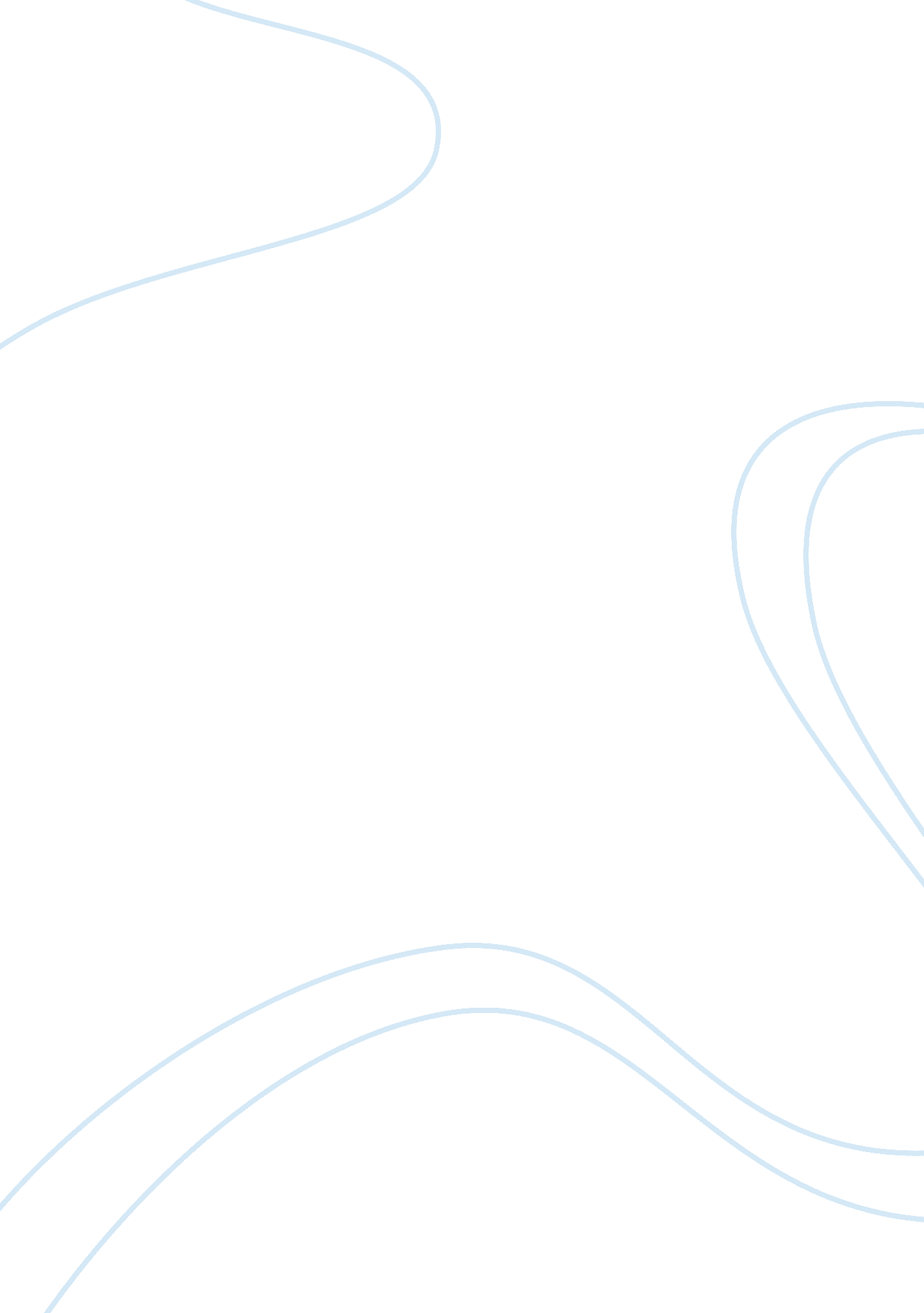 Herd health surveillance and management health essayBusiness, Management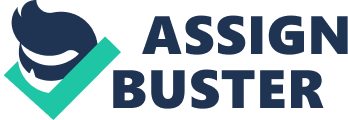 In 1907, the 'British Royal Commission ' proved that childrens were at hazard from bovine TB ( 1 ) . Today this Zoonotic bTB ( caused by M. bovis ) is present worldwide. Tuberculosis, pulmonary tuberculosis, besides known as 'Scrofula ' , is a menace to public wellness, domestic farm animal, wildlife, and besides to merchandise industry. The position of this disease as a re-emerging zoonotic disease is today of great concern ( 4 ) . The first instance of bovid infection from adult male to cattle was reported by Magnusson in 1937 ( 2, 3 ) . Bovine TB is now classified by OIE as a `` List B '' disease. States following the FAO and the OIE recommendation, seek to use appropriate and effectual control measures to halt the visual aspect of new instances of TB ( incidence ) ( 5, 23 ) . This can be hard to accomplish because the infective dosage could be a really low sum of B ( 22 ) . Low incidence As 'incidence ' we understand the sum of new instances happening in a defined period of clip. The chance of developing a specific disease during a specified period of clip is the incidence rate. Incidence rate = new instances in specified period of clip ten factor ( 100, 1000aˆ¦ ) Entire population at hazard during the period 'Low incidence ' ( LI ) occurs when new instances emerge in a lower and slower rate than before within a period of clip in the targeted population. Is this low incidence step existent and important adequate to province that bTB is under control and even taking to a possible obliteration? The reply is likely, No. Low incidence might non reflect the existent state of affairs on a national degree. Low incidence of bTB can propose that the disease is by and large non distributing fast, but has a changeless, slow tendency within the cattle population. The incidence could be higher in some portion of the state and really low in others. We need the 'prevalence ' , in order to better understand how TB in a population could be quantified. 'Prevalence ' is the entire figure of bing instances happening at one peculiar clip. : Prevalence = chronic conditions Diseases - count the entire figure of disease persons 'Prevalence rate'A is the sum of the population who has a disease at a given clip. Prevalence rate = bing instances at the specified point of clip x factor Entire population at hazard during the period ( 15 ) In livestock the disease is profoundly predisposed by farming and managerial factors which are of highest importance. Environmental factors such as carnal carrying denseness, motion between groups, quarantine, the new stock, environmental fortunes ( humidness, temperature, air current, rain seasons ) , lodging, bedclothes, lacrimation, airing, sanitation and nutrient balance besides play critical portion. In diseases outbreaks in animate being groups, usually both clinical and sub clinical instances exist in the group ( Iceberg Concept ) . In those endemic diseases, more of the infections in a group have a sub clinical ( soundless ) presentation ( see figure ) . It is cardinal to place the status in the group in inquiry or the instance categorization ( negative, exposed, fishy, or reactor ) . ( 24 ) There is a group of states like Australia ( 30, 31 ) , Poland and others, which has achieved free bTB position using strict methods of surveillance monitoring and control ( 23, 41, Apx 1 ) . Others such as EEUU ( 27, 28, 29 ) and Spain, show by and large the moderate but uninterrupted decline of the disease ( 36 ) . Spain has improved the incidence rate. There has besides been a alteration in the prevalence rate of bTB among the carnal population ( 25 ) . This disease can be endemic. Prevalence / Incidence, of b. TB during 1986 - 2006 in Spain. PROGRAMA NACIONAL DE ERRADICACION DE TUBERCULOSIS BOVINA. ANOS 2008-2010.. ( 25 ) Spain - a low incidence state In Spain the prevalence is higher in beef herds and engendering contending bulls ' herds than in dairy herds, which may be due to production related differences between these types of herds. Beef herds are kept under more extended conditions, which allow contacts with other herds and wildlife, via communal grazing land ( 4 ) . BTB presence in the wildlife species had been proven as a beginning of infection for house servants animate beings and a threat to endangered species ( 6, 8 ) . It seems that species sharing the same ecosystems are conveying the disease. M. bovis has besides been detected in carcases of cervid, hare, wild Sus scrofa, Iberian lynx and fox found in studies of wildlife killed in national Parkss and private estates in cardinal, southern and west of the Iberian Peninsula ( 7, 4 ) . Figure1. Main bovid TB hazard factors classified into animate being, herd and region/country degrees. Worldwide bovine TB hazard factors Vet. Res. ( 2009 ) 40: 50aˆ¦aˆ¦aˆ¦aˆ¦aˆ¦aˆ¦aˆ¦aˆ¦.. ( 4 ) Spain has a control programme in topographic point, at national and regional degree. Harmonizing to their informations about 97 % of the herds are free of bovine TB ( bTB ) ( 18 ) . This was achieved by the application of government trials and slaughter at the national degree. In the Central organisation there is the Ministry of environmental, rural and sea. On the regional degree there are official veterinary services with provincial and territory central offices ( 20, 21 ) . REPORT OF THE `` BOVINE TUBERCULOSIS '' SUB-GROUP TASK FORCE, Spain, 14-15 November 2007 ( 18 ) Spain as a member province of the EU Commission has its ain Sub-group Task Force, which report back on the advancement of its bTB obliteration programme ( 18 ) . In order to command and forestall eruptions of bTB assorted signifiers of surveillance programmes have been established and information gathered and utilised from findings of these. What is disease surveillance? `` Epidemiologic surveillance is defined as an experimental method based on uninterrupted entering to follow wellness position or hazard factors in a defined population, and peculiarly to observe the visual aspect of pathological procedures and analyze their development over clip and in infinite, with a position to following appropriate control measures `` ( 19 ; Toma et al. , 1991 ) . Surveillance is defined as a 'mechanism applied to roll up and construe informations on the wellness of carnal population, to accurately depict their wellness position with regard to specific diseases of concern ' ( 28 ) . The term surveillance is used for the acknowledgment of new or alien diseases, and monitoring is aimed at observing additions in established infection degrees that may signal the return of a disease eruption. Surveillance programmes are frequently used to integrate both surveillance and monitoring activities ( MOSS ) ( 28 ) . There are really clear definitions in the study of the ISVEE conference, held in Durban. ( 2009 ) Epidemiologic surveillance signifiers portion of descriptive epidemiology because it aims to supply a dependable image of the epidemiological state of affairs sing one or more diseases ( 13 ) . The construct of disease surveillance is shown in Figure 1. ( 26 ) . Surveillance methods Obligatory surveillance: Bovine TB is a countrywide programme disease which requires the declaration of all suspected bTB instances by husbandmans, veterinaries, abattoirs inspectors, and everybody in contact with farm animal. Everyday surveillance: Name inactive surveillance, besides known as 'scanning ' surveillance, is an ongoingobservationof the prevailing disease profile of a susceptible population. With the information from this information we can observe any unnatural alterations or emerging diseases and obtain a general image of the disease state of affairs. Active surveillance: Besides called tailored programmes, marks a specific disease or status within a defined population. The presence of the disease can be measured or its absence verified. At first a clear instance definition must be developed. Surveillance is so carried out in structured population-based reviews ( methodical proving at slaughter, random studies, scrutinies for infection in non-symptoms animate beings including wildlife ) or in structured mark surveillance actions ( disease coverage, aiming proving, ante-mortem reviews, research lab probes, lookout elements, field records, farm animal 's herds, wildlife disease statistics ) . `` Effectives controls requires an apprehension of the epidemiology of a diseases, including its infections kineticss within house servants every bit good as wildlife populations '' ( 32 chapter 8, p. 363 ) . Datas elements Datas are obtained from different beginnings: Findingss in butcheries, in the field, in research research labs, menagerie, ferine animate being keepers, private veterinary patterns and from province veterinary surveillance. There are good definitions in the web of USDA. This site provides wide information on animate beinghealth/disease countries ( 40 ) We can specify the informations by the event under surveillance. The event and the population at hazard ( numerator/denominator ) , have to be mensurable. Then we need to place the beginnings and the information suppliers, based in the appropriated nose count to obtain a existent position of the disease. Data aggregation is a squad undertaking, aggregators and suppliers and everybody else involved participate to accomplish the aims. It is based on hazard appraisal. To be good processs must be focused, systematic, efficient, dependable and economical. The end is to entree concealed pockets of an carnal population, to avoid uncontrolled state of affairss in the hereafter. The chief end here is the obliteration the bTB, and to derive the position of freedom of the disease. In disease surveillance, compulsory and voluntary presentments are common beginnings for informations aggregation. In distant countries with hapless substructure participatory assessments can be a valuable beginning of information. Labs play an of import portion for the proviso of valuable and dependable informations. An active and full functionaldiagnosticresearch lab service is hence cardinal for any surveillance activity. Analysis of information is besides performed by the research labs. Here we find two constructs to see, first esthesia, 2nd feasibleness. The threshold of esthesia must be the same in the full trial to hold consistence in the analytical procedure ; the targeted surveillance must be realistic and possible to execute. Once the information is validated it is fed into a centralized database for the entree and distribution to all stakeholders, usually by via an internet interface. The result must be clearly accessible for all parts involved. The usage of epidemiological informations can supply the rating of the disease and its effects. The cyberspace has become an of import tool for the decentralization of informations entry. Appropriate analysis of informations provides a good planetary representation of the state of affairs ( 11, 14 ) . Geographic information systems GIS are used to back up this procedure ( 16 ) . Aims of national surveillance Terbium is a notifiable disease worldwide. The OIE provides recommendations in its 'Terrestrial Animal Health Code ' and all facets of surveillance are addressed and recommendations given to follow ( 17 ) . The purpose is to use a national surveillance, monitoring and control system which will help the obliteration of the disease. The chief aims for a national surveillance should be: To gauge the size of the job within the domestic and wildlife carnal population. To observe eruptions in animate beings both farmed and in wildlife population, monitor the class of such eruptions and measure the impact. To place bovid TB in the instance that it is brought to the state. To hold preventative controls and obliteration steps in topographic point on defined carnal populations to mensurate promotion and efficaciousness in the obliteration plan. To hold the capacity to verify disease freedom or low threshold of hazard for trading aims. Decision BTB is a life endangering disease that affects animate beings and worlds likewise. Since its find attempts have been made to track it, to handle the disease and to command its spread with the purpose to finally eliminate it. Despite these attempts bTB is re- looking in an alarming manner amongst animate beings and worlds. Surveillance has become a cardinal component to avoid, proctor and halt the spread of the disease. Some states have been successful in cut downing and keeping its spread, or even eliminating it through effectual surveillance of their house servants and wildlife carnal population. The job is complex, broad stretch and clip consuming. It involves establishments, the husbandmans, the veterinarian services, the regional and governmental administrations ; even environmental factors play an of import portion. There is a demand to organize, on a regional degree every bit much as on a national one. Exchange of information and communicating is needfully combined to guarantee that information is processed and evaluated right, seasonably and used suitably ( 37 ) . Surveillance and effectual control programmes for bTB, adapted to the demands of each state and part, should be implemented and supported by regional, governmental and international organic structures, in a co-ordinated mode. Developing states frequently lack of the necessary installations, and hence need extra support from the developed universe to help their obliteration of this disease. ( 37 ) Epidemiologic Surveillance Systems 